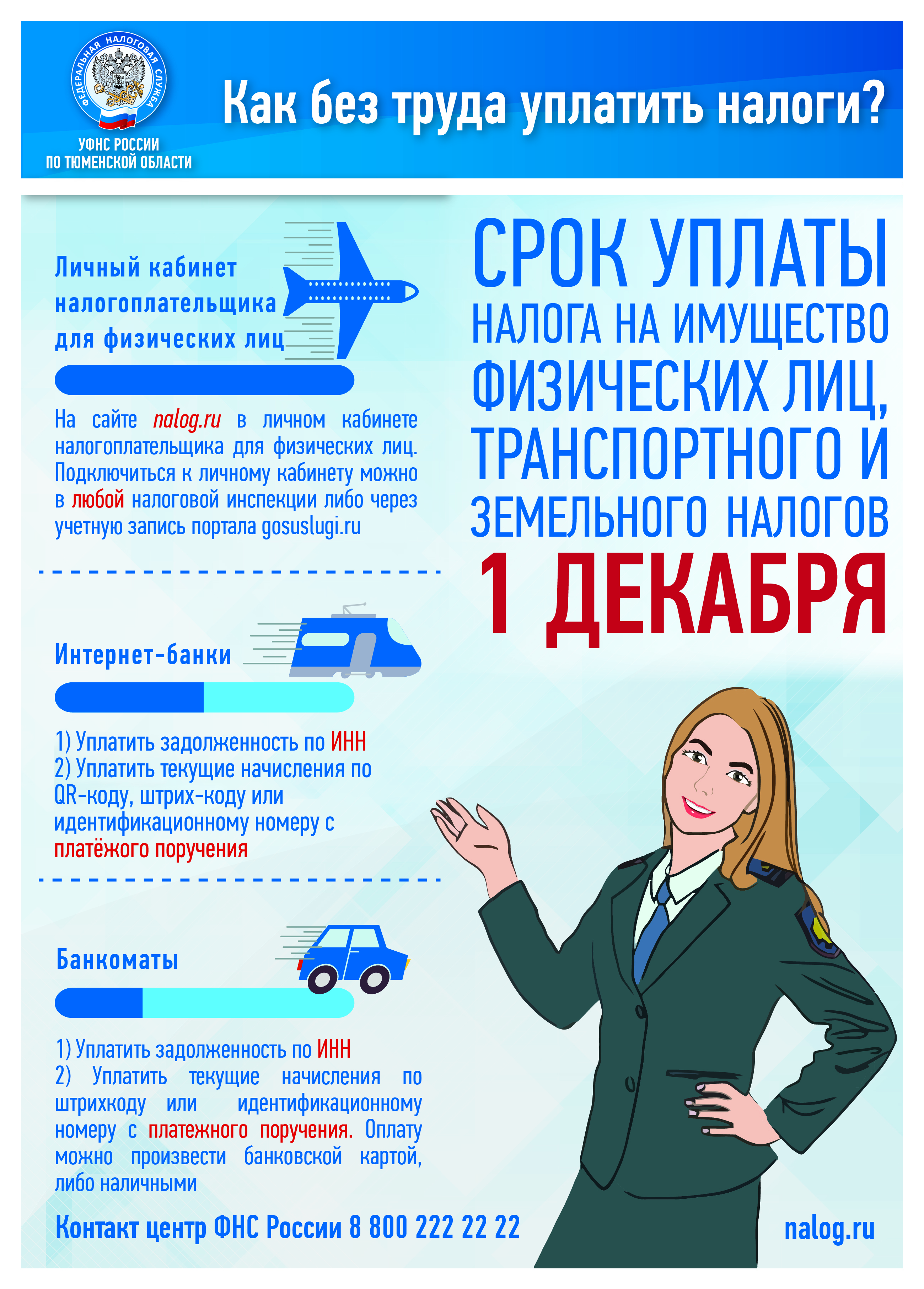 Срок уплаты имущественных налогов физических лиц-------------------------------------------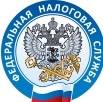 1 ДЕКАБРЯ -------------------------------------------Дубликат сводного налогового уведомления можно получить в Межрайонной ИФНС России № 12 по Тюменской области по адресу: г. Ишим, ул. П.Осипенко, д. 35 (2 этаж)www.nalog.ruСрок уплаты имущественных налогов физических лиц-----------------------------------------1 ДЕКАБРЯ ----------------------------------------Дубликат сводного налогового уведомления можно получить в Межрайонной ИФНС России № 12 по Тюменской области по адресу: г. Ишим, ул. П.Осипенко, д. 35 (2 этаж)www.nalog.ruСрок уплаты имущественных налогов физических лиц-------------------------------------------1 ДЕКАБРЯ -------------------------------------------Дубликат сводного налогового уведомления можно получить в Межрайонной ИФНС России № 12 по Тюменской области по адресу: г. Ишим, ул. П.Осипенко, д. 35 (2 этаж)www.nalog.ruСрок уплаты имущественных налогов физических лиц------------------------------------------1 ДЕКАБРЯ ------------------------------------------Дубликат сводного налогового уведомления можно получить в Межрайонной ИФНС России № 12 по Тюменской области по адресу: г. Ишим, ул. П.Осипенко, д. 35 (2 этаж)www.nalog.ru